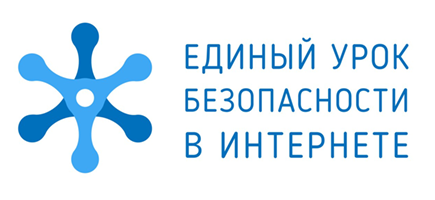 В октябре 2017 г. в МБОУ «Североморская школа полного дня» был проведен Всероссийский урок безопасности школьников в сети Интернет.Инициатором Всероссийского урока является спикер Совета Федерации Федерального собрания Российской Федерации В.И. Матвиенко.В рамках проведения  были проведены классные часы, родительские собрания, методический семинар для педагогов.Было охвачено: 75 школьников; 72 родителя; 24 педагога.